2021年10月16日至2021年10月31日沈阳市新增可办证商品房楼盘明细2021年10月16日至2021年10月31日沈阳市新增可办证商品房楼盘明细2021年10月16日至2021年10月31日沈阳市新增可办证商品房楼盘明细开发企业项目名称房屋地址沈阳市大东碧桂园房地产开发有限公司居住、商业大东区东陶路7-1号大东区东陶路7号大东区东陶路9号大东区东陶路11号沈阳和悦投资有限公司商业项目大东区柳林一街63-2号大东区柳林一街67-1号大东区柳林一街65-2号大东区柳林一街67-2号大东区柳林一街71-1号大东区柳林一街69-2号大东区柳林一街65号大东区柳林一街65-1号大东区柳林一街67号大东区柳林一街69-1号大东区柳林一街69号大东区柳林一街63-2号沈阳万科泽运房地产开发有限公司居住浑南区全运路130-12号浑南区全运路130-12号浑南区全运路130-10号浑南区全运路130-17号浑南区全运路130-10号浑南区全运路130-11号浑南区全运路130-11号浑南区全运路130-13号浑南区全运路130-13号浑南区全运路130-15号浑南区全运路130-16号浑南区全运路130-15号浑南区全运路130-16号浑南区全运路130-17号卓尔发展（沈阳）有限公司住宅、公建于洪区元江街16-3号于洪区元江街18-4号沈阳穗港房地产投资开发有限公司居住、商业浑南区白塔三街20-37号浑南区白塔三街20-38号沈阳拓骏置业有限公司龙湖春江天玺项目一期大东区东建街22号辽宁盛融万恒房地产开发有限公司居住、商业浑南区全运五路318-18号浑南区全运五路318-23号浑南区全运五路318-16号浑南区全运五路318-17号浑南区全运五路318-24号浑南区全运五路318-30号浑南区全运五路318-31号浑南区全运五路318-25号浑南区全运五路318-26号浑南区全运五路318-15号浑南区全运五路318-29号浑南区全运五路318-1号浑南区全运五路318-27号浑南区全运五路318-21号浑南区全运五路318-22号浑南区全运五路318-10号浑南区全运五路318-19号浑南区全运五路318-13号浑南区全运五路318-2号浑南区全运五路318-11号浑南区全运五路318-12号浑南区全运五路318-5号浑南区全运五路318-4号浑南区全运五路318-3号浑南区全运五路318-14号浑南区全运五路318-7号浑南区全运五路318-6号浑南区全运五路318-20号浑南区全运五路318-9号浑南区全运五路318-8号沈阳润地房地产有限公司居住、商业浑南区长安桥南街9-30号沈阳华沃置业有限公司居住、商业浑南区彩霞街5-6号浑南区彩霞街5-7号沈阳和汇置业有限公司居住、商业大东区榆林一街54号大东区榆林一街56-2号大东区榆林一街54-2号大东区榆林一街52号大东区榆林一街54-1号大东区榆林一街52-1号大东区榆林一街52-2号沈阳昱宽房地产开发有限公司昱宽·龙江鑫都一期沈北新区杭州路160-3号沈北新区杭州路160-4号中海地产（沈阳）有限公司住宅和平区长白南路385-20号沈阳军辉房地产开发有限公司瀚博·皇家御院一期沈北新区道义南大街68-13号沈北新区道义南大街68-14号沈阳昊华置业有限公司居住、商业浑南区东陵东路77-53号浑南区东陵东路77-54号浑南区东陵东路77-51号浑南区东陵东路77-52号浑南区东陵东路77-55号浑南区东陵东路77-61号浑南区东陵东路77-62号浑南区东陵东路77-59号浑南区东陵东路77-60号浑南区东陵东路77-63号浑南区东陵东路77-57号浑南区东陵东路77-56号浑南区东陵东路77-58号沈阳浑南新城碧桂园房地产开发有限公司居住、商业苏家屯区丁香街216-H1号辽宁益格豪尔房地产开发有限公司益格风情湾俪景于洪区仙女河路58-8号于洪区仙女河路58-9号于洪区仙女河路58-5号于洪区仙女河路58-1号于洪区仙女河路58-3号于洪区仙女河路58-6号沈阳昊华置业有限公司居住、商业浑南区东陵东路77-80号浑南区东陵东路77-81号浑南区东陵东路77-78号浑南区东陵东路77-76号浑南区东陵东路77-77号浑南区东陵东路77-90号浑南区东陵东路77-91号浑南区东陵东路77-89号浑南区东陵东路77-82号浑南区东陵东路77-88号浑南区东陵东路77-69号浑南区东陵东路77-70号浑南区东陵东路77-68号浑南区东陵东路77-66号浑南区东陵东路77-67号浑南区东陵东路77-74号浑南区东陵东路77-75号浑南区东陵东路77-73号浑南区东陵东路77-71号浑南区东陵东路77-72号浑南区东陵东路77-87号浑南区东陵东路77-86号浑南区东陵东路77-105号浑南区东陵东路77-103号浑南区东陵东路77-104号浑南区东陵东路77-106号浑南区东陵东路77-107号浑南区东陵东路77-83号浑南区东陵东路77-85号浑南区东陵东路77-84号浑南区东陵东路77-102号浑南区东陵东路77-98号浑南区东陵东路77-116号浑南区东陵东路77-117号浑南区东陵东路77-100号浑南区东陵东路77-101号浑南区东陵东路77-99号浑南区东陵东路77-108号浑南区东陵东路77-64号浑南区东陵东路77-97号浑南区东陵东路77-96号浑南区东陵东路77-65号浑南区东陵东路77-79号浑南区东陵东路77-92号浑南区东陵东路77-93号浑南区东陵东路77-114号浑南区东陵东路77-115号浑南区东陵东路77-94号浑南区东陵东路77-119号浑南区东陵东路77-118号浑南区东陵东路77-95号浑南区东陵东路77-120号浑南区东陵东路77-113号浑南区东陵东路77-110号浑南区东陵东路77-111号浑南区东陵东路77-112号浑南区东陵东路77-109号浑南区东陵东路77-121号沈阳方迪房地产发展有限公司居住、商业和平区长白街172-2号和平区长白街172-7号沈阳润品房地产开发有限公司居住、商业苏家屯区南京南街1019-25号苏家屯区南京南街1019-28号苏家屯区南京南街1019-29号苏家屯区南京南街1019-26号苏家屯区南京南街1019-27号可办证商品房楼盘查询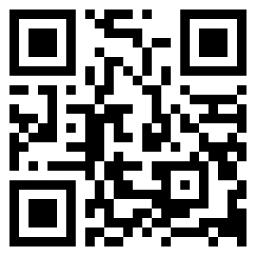 